WYBRANE PROPOZYCJE PROGRAMOWENat Geo Peoplelistopad 2018 r.W listopadzie na kanale Nat Geo People jak zwykle nie zabraknie niezwykłych bohaterów. Tym razem przybliżymy między innymi sylwetki ludzi, którzy na co dzień poświęcają się pomaganiu zwierzętom, dbając o ich życie i zdrowie. I choć moglibyście sądzić, że mowa wyłącznie o weterynarzach – propozycje, które przygotowaliśmy udowodnią, że gabinet weterynaryjny i lekarski fartuch nie są jedynymi atrybutami osób walczących o dobro zwierząt. Poznacie z nami niezwykłego doktora Buckeye’a Bottomsa i ekipy, które nie dopuszczą, by w ich otoczeniu zwierzętom działa się krzywda. A jeśli zdążyliście już zatęsknić za wakacjami – spróbujemy sprawić, byście poczuli się jak podczas urlopu. Jak to zrobimy? Za sprawą kuchni i niezwykłych potraw, których śladem przemierzać będziemy między innymi Indie i Wietnam.WETERYNARZ Z HAWAJÓWAdventures of Buckeye Bottoms (special)Premiery w czwartki od 8 listopada o godz. 20:00 (3x60 min)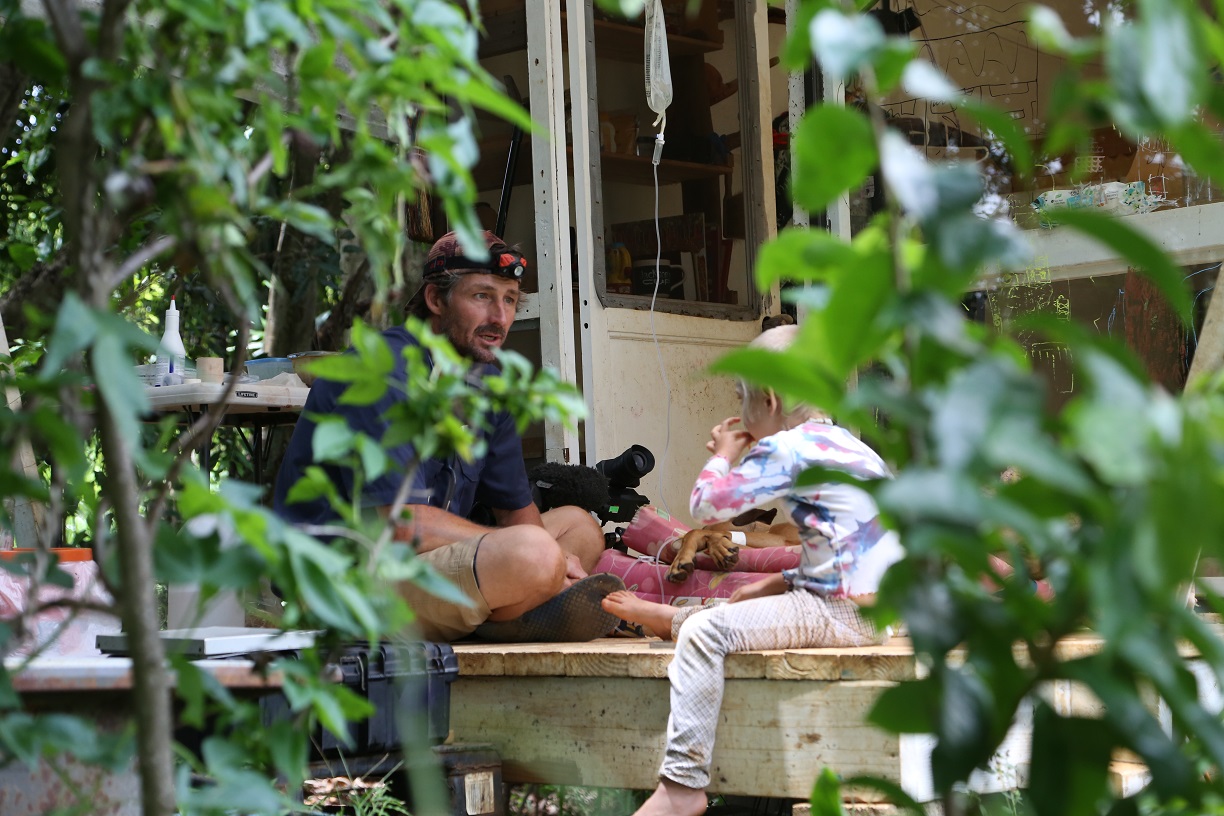 Ten gabinet weterynaryjny jest niezwykły, zupełnie jak przyjmujący w nim lekarz. Dr Buckeye Bottoms nie obawia się żadnych zawodowych wyzwań i wraz ze swoim najlepszym przyjacielem Kevinem, który nie jest znajomym po fachu a ukochanym pupilem, przemierza vanem Hawaje, by nieść pomoc małym i dużym zwierzętom. Zobaczcie z nami ten wspaniały duet w akcji!RATOWNICY DZIKICH ZWIERZĄT – NAJTRUDNIEJSZE PRZYPADKIBandit Patrol CompilationsPremiery w środy od 14 listopada o godz. 19:00 (6x60 min)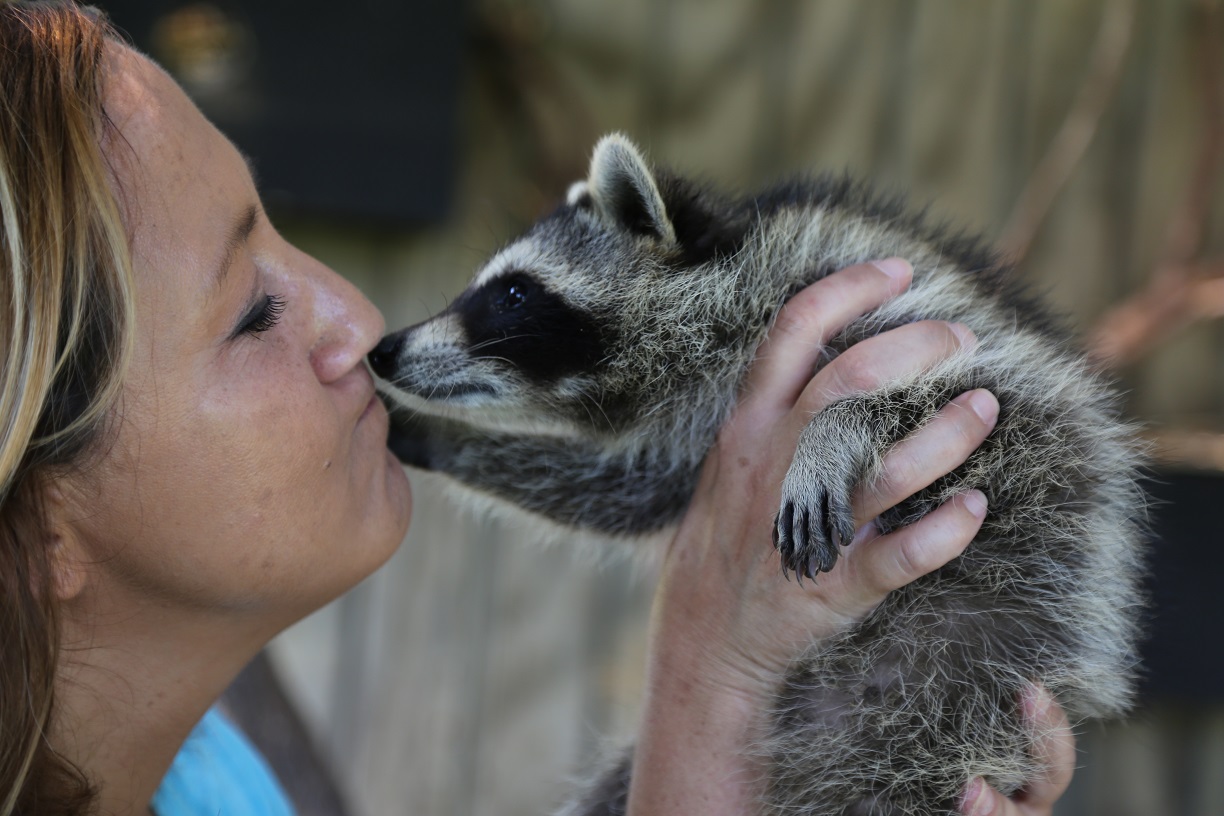 Tej pracy nie można nazwać zwyczajną. Poznajcie ludzi, którzy codziennie podążają za dzikimi zwierzętami potrzebującymi pomocy. Ci bohaterowie z Kentucky poświęcają swoje życie opiece nad rannymi i osieroconymi ptakami drapieżnymi, szopami i innymi gatunkami, które można znaleźć w tych okolicach. To ekipa, dla której los zwierząt stoi na pierwszym miejscu i są oni w stanie poświęcić im mnóstwo czasu, pieniędzy, a nawet własnego snu.ZWIERZAKI ROZRABIAKIWhen Nature CallsPremiery w czwartki od 22 listopada o godz. 21:00 (6x60 min)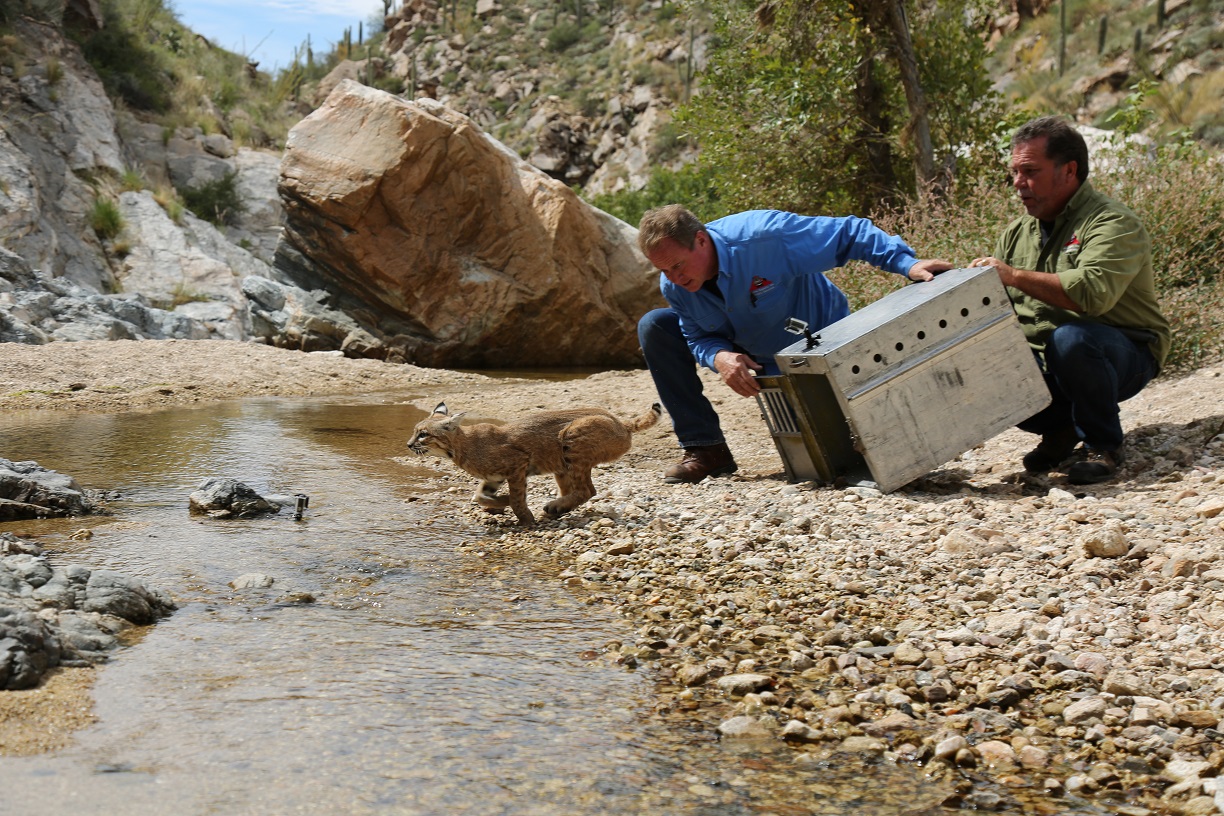 Kiedy przyroda zbyt agresywnie wkracza w strefę komfortu ludzi, chwytają za telefony i dzwonią po pomoc. Historie, które opowiadają, bywają desperackie, czasem są niewiarygodne, a zdarzają się także te skandaliczne. Jedno jest pewne – warto je usłyszeć. To będzie prawdziwa jazda bez trzymanki. To historia o ludziach i zwierzętach, ze zdecydowaną przewagą zwierząt.BLOK PROGRAMOWY: WIELKIE ŻARCIEGreat FeastEmisja w weekend 3-4 listopada od godz. 9:00 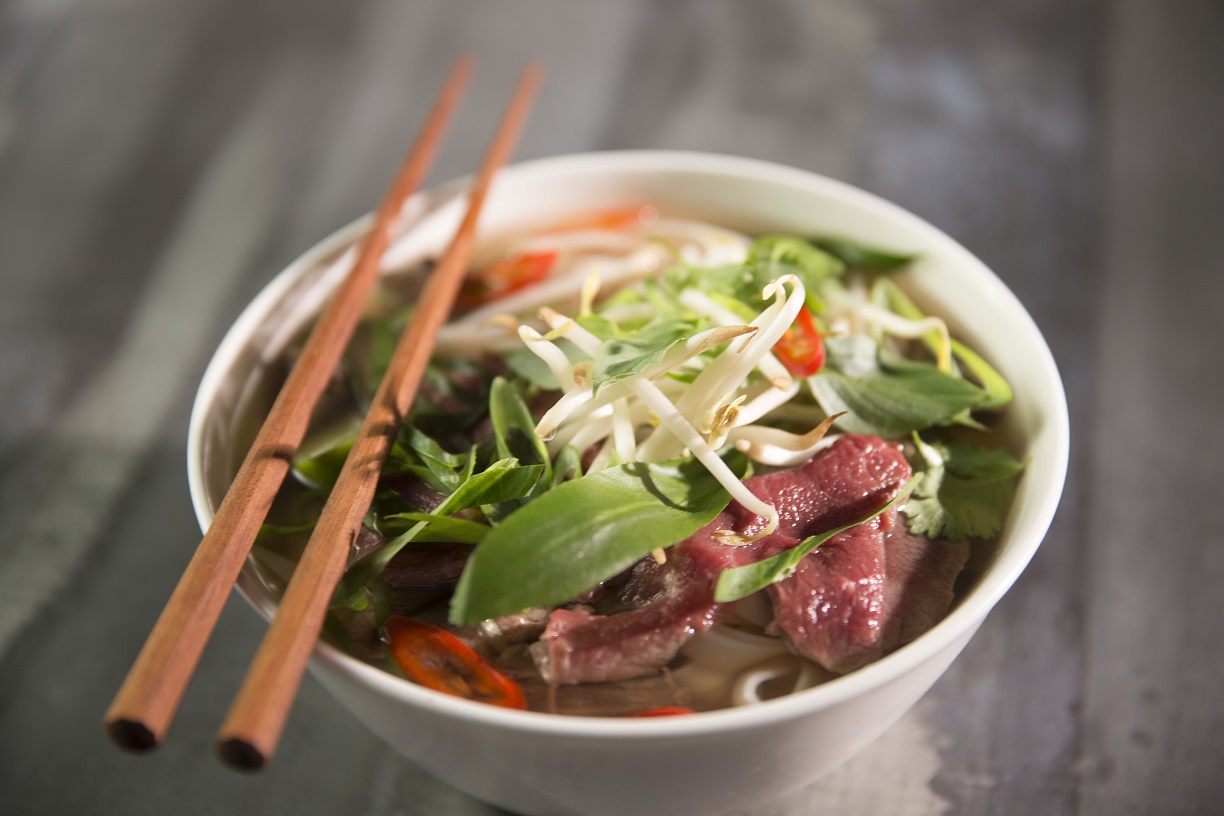 Kuchnia to miejsce, gdzie mieszają się ze sobą smaki i zapachy, tworząc magiczną mieszankę. W pierwszy weekend listopada przeniesiemy się do kolorowych i pełnych kolorów, smaków i zapachów Indii, zobaczymy co można zjeść na ulicach wietnamskich miast i pokażemy kuchnie… od kuchni. Wszystko to w bloku programowym „Wielkie żarcie”.Megakuchnie Program „Megakuchnie” przeniesie nas w świat smaków Indii. Poznamy największe i najbardziej znane kuchnie, w których codziennie przygotowywane są dziesiątki tysięcy posiłków. Zobaczymy z bliska między innymi jedną z nowoczesnych kuchni fundacji Akshaya Patra, która dostarcza posiłki dla 1,4 mln dzieci w indyjskich szkołach, czy jadłodajnię inspirowaną działalnością XIX-wiecznego mistyka Sathya Sai Baby.Kulinarne wyzwaniaKilka tysięcy wymagających gości, największe imprezy, luksusowe hotele, miejsca, w których przewijają się tłumy głodnych ludzi. Poznajcie największe kuchnie, najsprawniejszych kucharzy i szefów, którzy dwoją się i troją, by wydać na czas ogromną liczbę dań. Odwiedźcie z nami lokale z całego świata i sprawdźcie, który z szefów kuchni najlepiej poradzi sobie ze stojącym przed nim ogromnym wyzwaniem, nie tylko kulinarnym, ale i logistycznym.Wietnamski street foodJeśli wietnamska kuchnia kojarzy ci się tylko z zupą pho, koniecznie udaj się w kulinarną podróż z holenderską modelką Miljuschką Witzenhausen, która obecnie zajmuje się swoją nową pasją – gotowaniem. W programie „Wietnamski street food” zabierze nas w niezwykłą podróż po bogactwie ulicznych potraw Wietnamu i pokaże, jak niektóre z nich przygotować we własnej kuchni.Smaki Indii wg Davida RoccoDavid Rocco wraca do Indii, by podróżować i odkrywać nieznane skarby tego kraju. Pokazuje portugalskie wpływy w Goa, chińską społeczność w Kalkucie oraz pendżabskie tradycje w Amritsarze, a po drodze rozkoszuje się daniami lokalnej kuchni. David z charakterystyczną dla siebie swobodą zaprzyjaźnia się z miejscowymi, by lepiej poznać indyjską kuchnię.# # #Nat Geo People to kanał telewizyjny pełen inspirujących historii, opowiadanych przez autentycznych, a przy tym niezwykłych bohaterów. Pokazuje fascynujące kultury, tradycje i niespotykane zjawiska. Zaspokaja ciekawość świata, dostarczając wiele rozrywki i wzruszeń. Jest adresowany przede wszystkim do kobiet. Można w nim zobaczyć m.in. takie serie jak „Dolce vita według Davida Rocco”,  „Weterynarz z powołania” czy „Zawód: lekarz”. Na kanale jest także emitowany cykl programów „Idąc własną drogą: kobiety, które inspirują”, przedstawiających niezwykłe kobiety i ich pasję do zmieniania świata.Kanał Nat Geo People jest dostępny m.in. dla abonentów Cyfrowego Polsatu na pozycji EPG 160  oraz nc+ - na pozycji 141 oraz UPC – na pozycji 373 i 302 i TOYA – na pozycji 342, docierając do ponad 4.5 miliona gospodarstw domowych.Po udanym debiucie w takich krajach jak: Dania, Niemcy, Włochy czy Turcja kanał Nat Geo People stał się integralną częścią oferty programowej rodziny marek National Geographic. Jego ramówka i oprawa antenowa zaprojektowane zwłaszcza z myślą o kobiecej widowni, idealnie dopełniają ofertę programową kanałów z portfolio FOX Networks Group.www.natgeopeople.plKONTAKT: Izabella SiurdynaPR ManagerFOX Networks Grouptel.(+48 22) 378 27 94, tel. kom. +48 697 222 296email: izabella.siurdyna@fox.comOlga KobusNBS CommunicationsTel: +48 519 856 375email: okobus@nbs.com.pl  